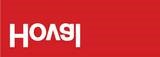 Hoval spol. s r. o.	Tel:	(+420) 377 261 002Republikánská 45	Fax:31200 PLZEŇE-mail: info@hoval.czCZECH REPUBLICwww.hoval.czBank. spojení: UniCredit Bank a.s.IČ 64834034 DIČ CZ64834034 číslo účtu 2106927110 / 2700NABÍDKA Č. 13312 (2106173013312)	Datum vystavení:	17.06.2021POZNÁMKA:Zátor - K2 x UG(50)Uvedená sleva 2 % je za platbu předem.Přesahuje-li netto cena dodávky částku 40 000 CZK, je doprava zboží na území ČR zdarma. Bližší informace viz aktuální Obchodní podmínky na www.hoval.cz	1 /	1ODBĚRATELTEPLO Rýmařov s.r.o.Okružní 47795 01 RÝMAŘOVCZECH REPUBLICČíslo dokladu:Číslo dokladu:13312 17.07.2021Platnost nabídky do:Platnost nabídky do:13312 17.07.2021AKCE:Objednací čísloNázev a popis zbožíPočet MJPočet MJCena celkem Kč7013304Hoval UltraGas(50), 3 bary, vč. TopTronicE2267.576,40 CZK7013304Replacing 70076632007995Plynový filtr Mod. 70612/6b R 3/422.545,20 CZK2007995641184Pojistná sada DN 15 - 122.409,40 CZK641184505663, 641184,6024764Neutralizační box kpl. (MJ, UO, UG)17.977,90 CZK6024764pro odvod kondenzátu do níže položeného odpadu, včetně 3 kg neutralizačního granulátu, pro montáž do sokluB2303208K2-cestný kohout R2032-S3, 1 1/4  s pohonem LR230A210.567,20 CZKB2303208KB230322-cestný kohout OZ R230, 1 1/42B23032B601LR230Pohon LR230A, 230V2Celkem bez DPH:291.076,10 CZKSleva	2,00 %5.821,52 CZKCelkem po slevě:285.254,58 CZKDPH:59.903,46 CZKCelkem včetně DPH:345.158,04 CZKVyřizuje:Zdeněk DiblíkTelefon:602685408E-mail:Zdenek.Diblik@hoval.com............................................................(razítko, podpis) Zdeněk Diblík